3.4  Análisis de los datos de los Profesores En la provincia de Pichincha se empadronaron 15855 profesores, para nuestro análisis la población de profesores esta compuesto por diferentes cargos, como se muestra en la Tabla 3.1.  Analizando la población de profesores, encontramos que estos se encuentran divididos en 2 grupos, los que ejercen solo la función de profesor y los que además de ejercer la labor de profesor, realizan otras funciones como trabajador del MEC, esto se muestra en la       Tabla 3.29. Tabla 3.29 Provincia del Pichincha: Censo del Magisterio NacionalProfesoresDistribución de Frecuencias de la Función que desempeña                Fuente: Base de Datos del Censo del Magisterio Fiscal. 2000                Elaboración: R. CabreraLa tabla de frecuencia relativas de los diferentes tipos de funciones que ejercen los profesores se encontró que aproximadamente de cada mil profesores que laboran en el MEC en la Provincia del Pichincha, 929 solo ejercen esta función y 71 a más de laborar como profesor trabaja en otro tipo de cargo ya sea este administrativo o de servicio.Lugar de nacimiento Esta variable define el lugar de nacimiento de los Profesores del MEC,  la misma que presenta su distribución en la Tabla 3.30, muestra que  de  los  15855  Profesores  empadronados,  el   47.2% Tabla 3.30Provincia del Pichincha: Censo del Magisterio NacionalProfesoresDistribución de Frecuencias del Lugar de Nacimiento                 Fuente: Base de Datos del Censo del Magisterio Fiscal. 2000 	  Elaboración: R. Cabreranacieron en la Provincia del Pichincha, el 7.7% nació en Bolívar, le sigue en porcentaje aquellos profesores nacidos en la Provincia de Cotopaxi representando 7.6% y la Provincia de Carchi con el 6%, luego Imbabura Chimborazo, Loja, Tungurahua y Manabí, con el 5.8%, 5.1%, 5.1%, 4.2% y 3% respectivamente.Edad Los parámetros correspondientes a la edad de los profesores se presentan en la Tabla 3.31; en cuanto a las medidas de tendencia central, la edad promedio de un profesor es de 42.731 ± 0.082  años de edad, la mediana nos indica que el 50% de los profesores tiene una edad menor o igual que 42.797 años, notamos que la edad de mayor frecuencia (moda) es de 45.860 años. Existe al menos un profesor que tiene 17.623 años de edad y alguien con edad de 88.819 años; 10.214 años es la medida de dispersión de los datos con respecto a la media en términos de la desviación estándar. La distribución de probabilidades de la edad de los profesores es asimétrica positiva, es decir que se encuentra ligeramente sesgada hacia la derecha ya que el coeficiente de sesgo es 0.256 y además la distribución es platicúrtica ya que el coeficiente de curtosis es      -0.106 (Véase Gráfico 3.24).Tabla 3.31Provincia del Pichincha: Censo del Magisterio NacionalProfesoresEstadística Descriptiva de la Edad                           	             Fuente: Base de Datos del Censo del Magisterio Fiscal. 2000 	                           Elaboración: R. CabreraGráfico 3.23Provincia del Pichincha: Censo del Magisterio NacionalProfesoresDiagrama de Cajas de la Edad 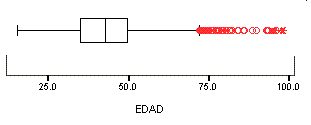    		  Fuente: Base de Datos del Censo del Magisterio Fiscal. 2000 	               Elaboración: R. CabreraEl  25% de los profesores tienen edades menores o iguales a 49.764 años, mientras que un 25% tienen edades mayores o iguales  de 38.879 años (Véase Tabla 3.31 y Gráfico 3.23).Gráfico 3.24Provincia del Pichincha: Censo del Magisterio NacionalProfesoresDistribución de  la Edad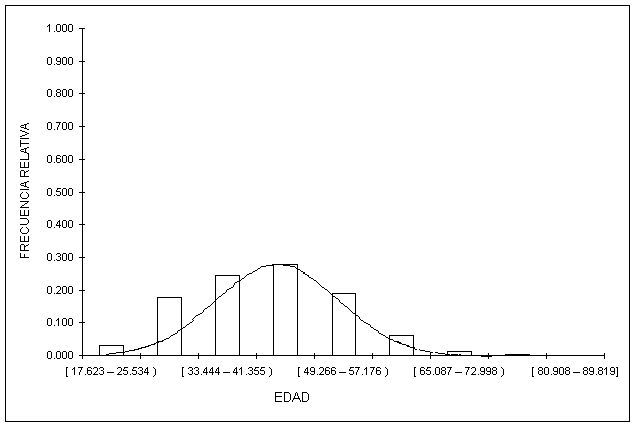                   Fuente: Base de Datos del Censo del Magisterio Fiscal. 2000   Elaboración: R. CabreraTabla 3.32Provincia del Pichincha: Censo del Magisterio NacionalProfesoresDistribución de Frecuencias de la Edad                   Fuente: Base de Datos del Censo del Magisterio Fiscal. 2000                   Elaboración: R. CabreraSe encuentra una  mayor concentración de profesores con edades entre 41.355 y 49.266 años de edad, con el 27.9%; seguida con el 24.5% de los profesores con edades entre 33.444 y 41.355 años, además se puede decir que la probabilidad de que un profesor tenga una edad menor a 72.998 es de 0.99 (Véase Tabla 3.32).Cuadro 3.2Provincia del Pichincha: Censo del Magisterio NacionalProfesoresBondad de Ajuste (K S): Edad                 Ho: La edad de los Profesores es una                  distribución Normal (43,106)                VsH1:  No es verdad Ho                           = 0.492                        valor p = 0.000           Fuente: Base de Datos del Censo del Magisterio Fiscal. 2000      	           Elaboración: R. CabreraLuego se realiza la prueba de Bondad de Ajuste donde planteamos la hipótesis nula que expresa: “la variable edad de los profesores tiene una distribución normal con media 43 y varianza de 106”,  contra la hipótesis alterna que dice: “no es verdad la hipótesis nula”, realizamos la prueba de Kolmogorov y Smirnov,  y el valor p resultante fue muy pequeño    (p = 0.000), el mismo que nos indica que existe suficiente evidencia estadística para rechazar la hipótesis nula, es decir que la edad de los profesores no puede ser modelada como una variable aleatoria normal con media 43 y varianza 106 (Véase Cuadro 3.2).Genero   En cuanto al género de los profesores empadronados en la Provincia del Pichincha, de un total de 15855 maestros, el 61.4%  son de género femenino y el 38.6% son de género masculino (Véase Tabla 3.33).Tabla 3.33Provincia del Pichincha: Censo del Magisterio NacionalProfesoresDistribución de Frecuencias del Género  	  Fuente: Base de Datos del Censo del Magisterio Fiscal. 2000               Elaboración: R. CabreraSe evidencia en el Gráfico 3.25,  que aproximadamente de cada mil profesores empadronados en la Provincia del Pichincha, 614 son mujeres y 386 son hombres.Gráfico 3.25Provincia del Pichincha: Censo del Magisterio NacionalProfesoresHistograma de Frecuencias del Género 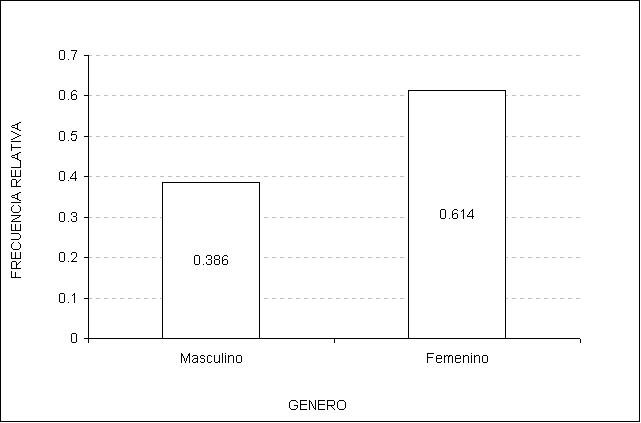                  Fuente: Base de Datos del Censo del Magisterio Fiscal. 2000                 Elaboración: R. CabreraEstado Civil  De los 15855 maestros empadronados en la Provincia del Pichincha, el 67.7% son casados, en cambio el 24% de los maestros son solteros, le sigue en porcentaje aquellos profesores de estado civil divorciados representado por el 5.8%, el 1.9% son viudos y el 0.6% tienen unión libre. Nótese que aproximadamente de cada mil maestros del MEC en la Provincia del Pichincha, 677 son casados, 240 son solteros, 58 son divorciados, 19 son viudos y 6 tienen unión libre (Véase Tabla 3.34 y Gráfico 3.26).Tabla 3.34Provincia del Pichincha: Censo del Magisterio NacionalProfesoresDistribución de Frecuencias del Estado Civil                   Fuente: Base de Datos del Censo del Magisterio Fiscal. 2000                   Elaboración: R. CabreraGráfico 3.26Provincia del Pichincha: Censo del Magisterio NacionalProfesoresHistograma de Frecuencias del Estado Civil 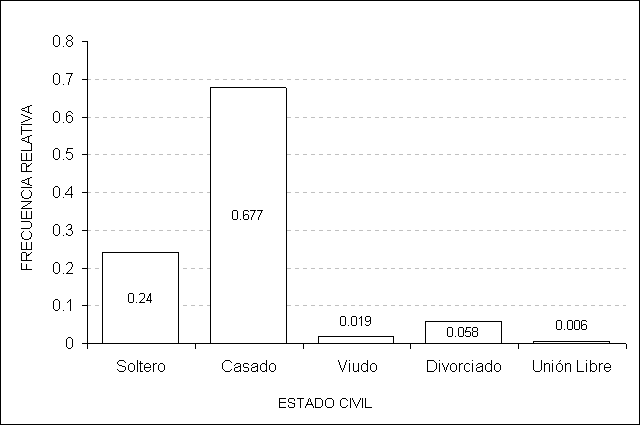                   Fuente: Base de Datos del Censo del Magisterio Fiscal. 2000                 Elaboración: R. CabreraNacionalidad La nacionalidad de los profesores empadronados en la Provincia del Pichincha, se muestra en la Tabla 3.35, indica que de 15855 maestros, el 99.5% son de nacionalidad ecuatoriana y apenas el 0.5% son extranjeros; es decir, que aproximadamente de cada mil profesores que laboran en el MEC en la Provincia del Pichincha, 995 son ecuatorianos y 5 son extranjeros. Tabla 3.35Provincia del Pichincha: Censo del Magisterio NacionalProfesoresDistribución de Frecuencias de la Nacionalidad  Fuente: Base de Datos del Censo del Magisterio Fiscal. 2000  Elaboración: R. CabreraNacionalidad indigena Esta variable encierra  solo al personal que afirmaron el día del empadronamiento tener algún tipo de nacionalidad indígena. La Tabla 3.36, muestra que el 99.8% afirmaron no tener algún tipo de nacionalidad indígena, y  el 0.2% son Quichua.Tabla 3.36Provincia del Pichincha: Censo del Magisterio NacionalProfesoresDistribución de Frecuencias de la Nacionalidad Indígena    Fuente: Base de Datos del Censo del Magisterio Fiscal. 2000                 Elaboración: R. CabreraLengua IndigenaEl lenguaje de los profesores del MEC, tiene relación con la nacionalidad indígena (Véase Tabla 3.36). La Tabla 3.37, muestra que el 99.8% de los maestros afirman que no tienen ningún tipo de lenguaje nativo y el 0.2% son Bilingüe.	Tabla 3.37Provincia del Pichincha: Censo del Magisterio NacionalProfesoresDistribución de Frecuencias de la Lengua Indígena                Fuente: Base de Datos del Censo del Magisterio Fiscal. 2000               Elaboración: R. CabreraProvincia donde habitan  Esta variable es de tipo cualitativa nominal, que identifica la provincia donde habitan actualmente los profesores que laboran en el MEC, la misma que se presenta en la Tabla 3.38, donde se destaca que una proporción del 98.1%  habita en la Provincia del Pichincha; seguida por la Provincia de Imbabura, con el 0.7%; las demás Provincias  tienen una representatividad menor al 2%. Tabla 3.38Provincia del Pichincha: Censo del Magisterio NacionalProfesoresDistribución de Frecuencias de la Provincia donde habitan    Fuente: Base de Datos del Censo del Magisterio Fiscal. 2000                Elaboración: R. CabreraNótese que en las categorías establecidas, no existe algún profesor que labore en Pichincha y habite en la Provincia del Guayas (Véase Gráfico 3.27).Gráfico 3.27Provincia del Pichincha: Censo del Magisterio NacionalProfesoresHistograma de Frecuencias de la Provincia donde habitan 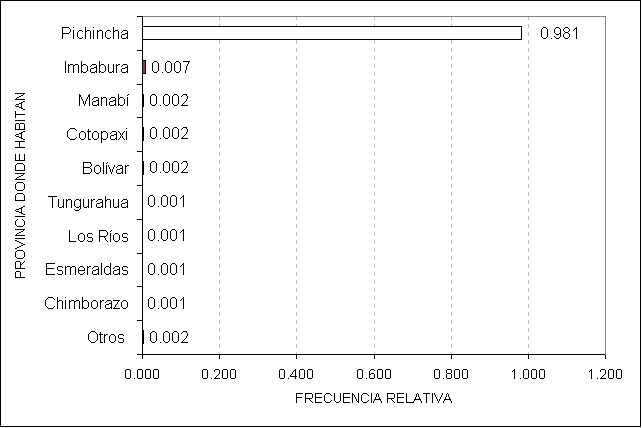                   Fuente: Base de Datos del Censo del Magisterio Fiscal. 2000 	    Elaboración: R. CabreraUltimo nivel de instruccion formal   De los 15855 empadronados que declararon ser profesores, el 63.9% tiene nivel de instrucción superior; mientras el 17.5% cuenta con un nivel de instrucción de postbachillerato y el 17.2% de bachillerato. Nótese que se tiene profesores que declaran ser “sin instrucción” con el 0.2%. Los datos correspondientes pueden ser revisados en la Tabla 3.39.Tabla 3.39Provincia del Pichincha: Censo del Magisterio NacionalProfesoresDistribución de Frecuencias de la Instrucción Formal    Fuente: Base de Datos del Censo del Magisterio Fiscal. 2000                  Elaboración: R. CabreraGráfico 3.28Provincia del Pichincha: Censo del Magisterio NacionalProfesoresHistograma de Frecuencias del Ultimo Nivel de Instrucción 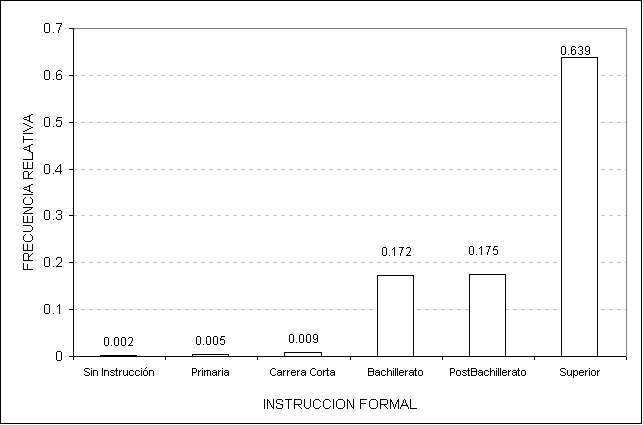               Fuente: Base de Datos del Censo del Magisterio Fiscal. 2000              Elaboración: R. CabreraUna ilustración visual se presenta en el Gráfico 3.28, notamos que aproximadamente de cada mil profesores empadronados en la Provincia del Pichincha, 639 tienen nivel de instrucción superior, 175 post bachillerato, 172 bachillerato, 9 carrera corta, 5 primaria y 2 sin ninguna instrucción.Titulo docente De 14171 profesores que indicaron poseer algún tipo de título docente, el 53.7% tienen título docente en Licenciatura en Ciencias de la Educación , el 12.9% Bachiller en Ciencias de la Educación y la categoría de otros con el 14%; las demás categorías aportan con porcentajes menores al 6% (Véase Tabla 3.40 y Gráfico 3.29).Tabla 3.40Provincia del Pichincha: Censo del Magisterio NacionalProfesoresDistribución  de Frecuencias del Título Docente  Fuente: Base de Datos del Censo del Magisterio Fiscal. 2000 	  Elaboración: R. Cabrera	Gráfico 3.29Provincia del Pichincha: Censo del Magisterio NacionalProfesoresHistograma de Frecuencias del Título Docente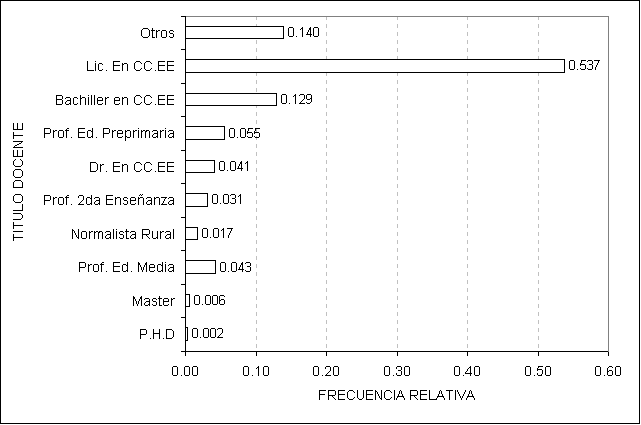 	  Fuente: Base de Datos del Censo del Magisterio Fiscal. 2000                Elaboración: R. CabreraClase de tItulo La clase de título de los profesores, puede tomar 4 valores diferentes, tales como: docente, no docente, docente y  no docente,  y, ninguno. La Tabla 3.41, muestra que 15855 maestros empadronados en la Provincia del Pichincha, el 87.4% de los maestros tienen título docente; el 7.5% título no docente; seguido por el 2.6% de los profesores que tienen título docente y no docente; y, el 2.5% afirman no tener ninguna clase de título.Tabla 3.41Provincia del Pichincha: Censo del Magisterio NacionalProfesoresDistribución de Frecuencias de la Clase de Título                  Fuente: Base de Datos del Censo del Magisterio Fiscal. 2000                 Elaboración: R. CabreraGráfico 3.30Provincia del Pichincha: Censo del Magisterio NacionalProfesoresHistograma de Frecuencias de la Clase de Título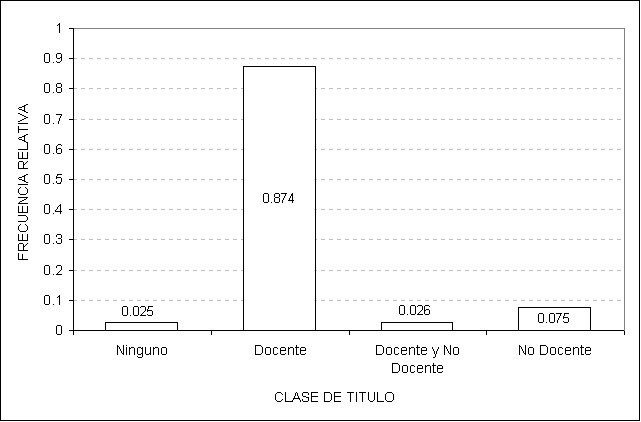      	     Fuente: Base de Datos del Censo del Magisterio Fiscal. 2000 	     Elaboración: R. CabreraEl comportamiento y características de la clase de título, se evidencian en el Gráfico 3.30, podemos indicar, que aproximadamente de cada mil profesores que laboran en el MEC en la Provincia del Pichincha, 874 tienen título docente, 75 título no docente, 26 título docente y no docente y 25 no tienen ninguna clase de título.Tipo de nombramiento La variable tipo de nombramiento de los profesores, se la describe en la Tabla 3.42, muestra que de 15855 maestros empadronados, el  92.3% tienen nombramiento  de tipo docente, el 0.8% nombramiento administrativo, en cambio el 0.3% nombramiento de servicio y el 5.9% de los profesores tienen otro tipo de nombramiento.Tabla 3.42Provincia del Pichincha: Censo del Magisterio NacionalProfesoresDistribución de Frecuencias del Tipo de Nombramiento                Fuente: Base de Datos del Censo del Magisterio Fiscal. 2000                Elaboración: R. CabreraAproximadamente de cada mil profesores que laboran en el MEC en la Provincia del Pichincha,  923 tienen nombramiento de tipo docente, 8 nombramiento administrativo, 3 nombramiento de servicio y 59 otro tipo de nombramiento (Véase Gráfico 3.31).Gráfico 3.31Provincia del Pichincha: Censo del Magisterio NacionalProfesoresHistograma de Frecuencias del Tipo de Nombramiento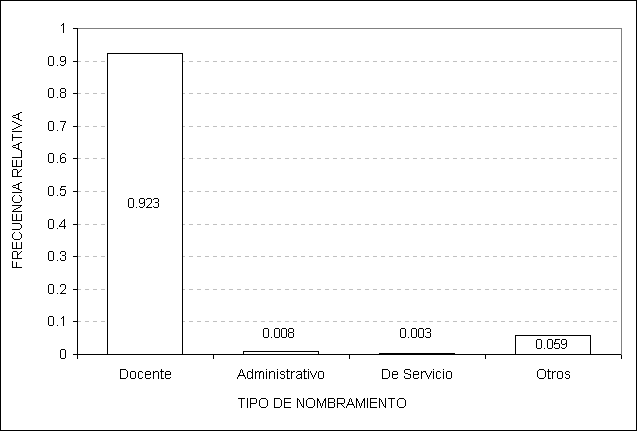       	   Fuente: Base de Datos del Censo del Magisterio Fiscal. 2000 	   Elaboración: R. CabreraAños de experienciaLa variable años de experiencia, indica el tiempo de trabajo de los profesores, la misma que fue codificada en tres intervalos de estudios: de cero a quince años de experiencia, mayor a quince años pero menor a treinta y cinco años, y mayor o igual a treinta y cinco años de experiencia. La Tabla  3.43, muestra que de 15855 maestros empadronados en la Provincia del Pichincha, el 51.6% indicaron experiencia menor a quince años, el 44.9 experiencia mayor a quince años pero menor a treinta y cinco, y el 3.5% experiencia mayor o igual a treinta y cinco.Tabla 3.43Provincia del Pichincha: Censo del Magisterio NacionalProfesoresDistribución de Frecuencias de los Años de Experiencia               Fuente: Base de Datos del Censo del Magisterio Fiscal. 2000              Elaboración: R. CabreraGráfico 3.32Provincia del Pichincha: Censo del Magisterio NacionalProfesoresHistograma de Frecuencias de los Años de Experiencia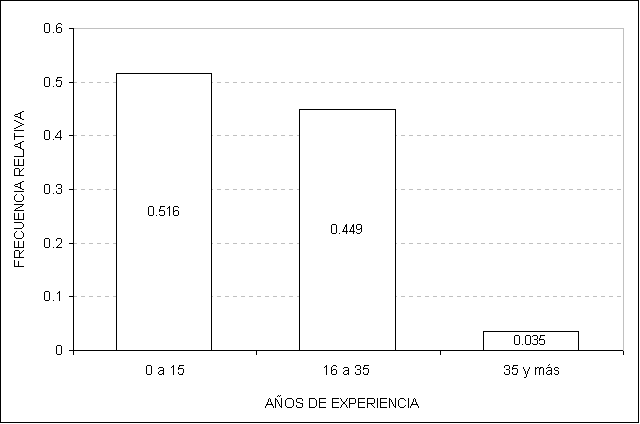             Fuente: Base de Datos del Censo del Magisterio Fiscal. 2000            Elaboración: R. CabreraUna ilustración visual, se presenta en el Gráfico 3.32, notamos que aproximadamente de cada mil profesores que laboran en el MEC en la Provincia del Pichincha, 516 tienen experiencia menor a quince años, 449 experiencia  mayor a quince pero menor a treinta y cinco y 35 experiencia mayor o igual a treinta y cinco.Escala econOmica La variable escala económica es una medida que creo el MEC, para poder considerar el tiempo y experiencia que tienen sus trabajadores, y de esta manera poderles subir el sueldo según su escalafón (escala económica). Tabla 3.44Provincia del Pichincha: Censo del Magisterio NacionalProfesoresDistribución de Frecuencias de la Escala  Económica           	  Fuente: Base de Datos del Censo del Magisterio Fiscal. 2000 	  Elaboración: R. CabreraDe 15855 maestros empadronados, 14027 indicaron tener escala económica. La Tabla 3.44, muestra que de 14027 maestros, el 29.1% tiene una escala económica entre 10 y 12; seguido por los maestros cuyo escalafón se encuentra entre 8 y 10, con el 22.7% y apenas el 0.2% tienen un escalafón entre 16 y 19.Escala nominal En la Provincia del Pichincha de 15855 maestros empadronados, 14036 indicaron tener escala nominal, la misma que corresponde al personal que tienen nombramiento docente, de los cuales el 23.9% de los maestros tienen una escala nominal entre 8 y 10, con un valor mínimo de 1 y máximo de 19 (Véase Tabla 3.45).Tabla 3.45Provincia del Pichincha: Censo del Magisterio NacionalProfesoresDistribución de Frecuencias de la Escala Nominal                Fuente: Base de Datos del Censo del Magisterio Fiscal. 2000                Elaboración: R. CabreraInstituciOn actual donde laboraEl tipo de institución donde laboran los maestros del MEC en la Provincia del Pichincha se presenta en la Tabla 3.46, la cual muestra, que el 99.1% de los profesores labora en un plantel educativo, mientras que el 0.2% labora en la Dirección Provincial del Pichincha, el 0.1% labora en la Planta Central del MEC y un 0.6% labora en otra clase de institución; nótese que ningún maestro labora en la Subsecretaría ( Véase Gráfico 3.33).Tabla 3.46Provincia del Pichincha: Censo del Magisterio NacionalProfesoresDistribución de Frecuencias de la Institución Actual donde laboran        	  Fuente: Base de Datos del Censo del Magisterio Fiscal. 2000 	  Elaboración: R. CabreraGráfico 3.33Provincia del Pichincha: Censo del Magisterio NacionalProfesoresHistograma de Frecuencias de la Institución Actual donde laboran 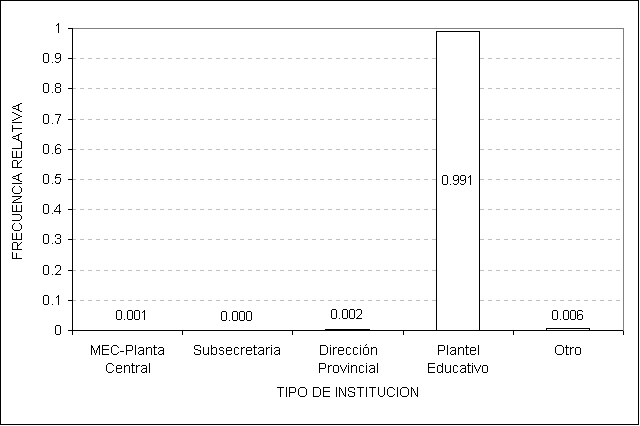                Fuente: Base de Datos del Censo del Magisterio Fiscal. 2000 	 Elaboración: R. CabreraCantOn actual donde laboran De 15855 maestros empadronados en la Provincia del Pichincha, el 71.9% laboran en el cantón Quito,  en cambio el 13% en el     cantón Santo Domingo de los Colorados, le sigue en porcentaje aquellos profesores que laboran en el cantón Cayambe con el 4%, y el cantón Mejía con el 3.7%; luego  Rumiñahui, Pedro Moncayo, Puerto Quito, San Miguel de los Banco y Pedro Vicente  Maldonado, con el 3.3%, 1.4%, 1.1%, 0.9%, 0.8% (Véase          Tabla 3.47 y  Gráfico 3.34).Tabla 3.47Provincia del Pichincha: Censo del Magisterio NacionalProfesoresDistribución de Frecuencias del Cantón donde laboran                  Fuente: Base de Datos del Censo del Magisterio Fiscal. 2000                 Elaboración: R. CabreraGráfico 3.34Provincia del Pichincha: Censo del Magisterio NacionalProfesoresHistograma de Frecuencias del Cantón donde laboran 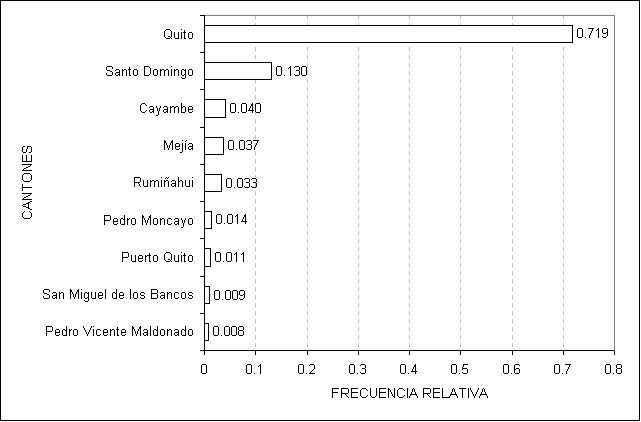                    Fuente: Base de Datos del Censo del Magisterio Fiscal. 2000 	     Elaboración: R. CabreraNivel actual donde laboran De 15711 profesores que afirmaron laboran en un plantel educativo, el 47.9% trabaja en un establecimiento con nivel de educación media, en cambio el 44.3% en un establecimiento con nivel educativo primario, el 5% educación preprimaria, y las categorías restantes (ed. básica, ed. especial, ed. popular, form. artística) agrupan una menor representatividad con un 2.8% (Véase       Tabla 3.48 y Gráfico 3.35)Tabla 3.48Provincia del Pichincha: Censo del Magisterio NacionalProfesoresDistribución de  Frecuencias del Nivel actual  donde laboran                    Fuente: Base de Datos del Censo del Magisterio Fiscal. 2000 	     Elaboración: R. CabreraGráfico 3.35Provincia del Pichincha: Censo del Magisterio NacionalProfesoresHistograma de Frecuencias del  Nivel actual  donde laboran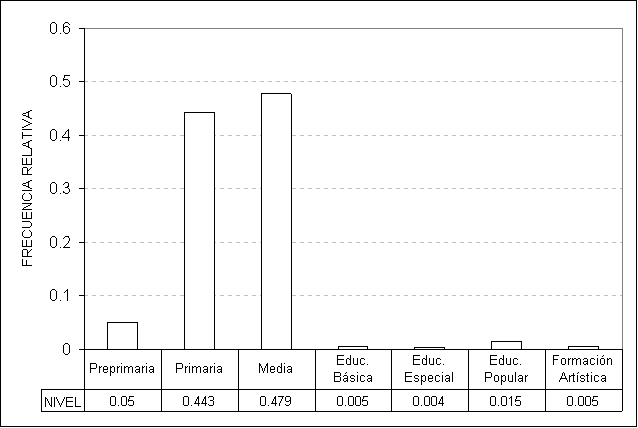       Fuente: Base de Datos del Censo del Magisterio Fiscal. 2000 	      Elaboración: R. CabreraAproximadamente de cada mil profesores que laboran en el MEC en la Provincia del Pichincha, 479 laboran en un plantel educativo con nivel medio, 443 nivel de educación primaria, 50 nivel de educación preprimaria, 15 nivel de educación popular, 5 nivel de educación básica, 5 en un centro de formación artística y  4 nivel de  educación especial.Sostenimiento actual donde laboran Esta variable identifica el sostenimiento del establecimiento educativo donde labora el maestro. La Tabla 3.49, muestra que de 15711 maestros que indicaron laborar en un plantel educativo en la Provincia del Pichincha, el 95% labora en un establecimiento con sostenimiento fiscal y el 2.9% en un plantel educativo con sostenimiento fisco misional, las demás categorías aportan con porcentajes menores al 2% (Véase Gráfico 3.36). Tabla 3.49Provincia del Pichincha: Censo del Magisterio NacionalProfesoresDistribución de  Frecuencias del Sostenimiento actual donde laboran     Fuente: Base de Datos del Censo del Magisterio Fiscal. 2000 	   Elaboración: R. CabreraGráfico 3.36Provincia del Pichincha: Censo del Magisterio NacionalProfesoresHistograma de  Frecuencias del Sostenimiento actual  donde laboran 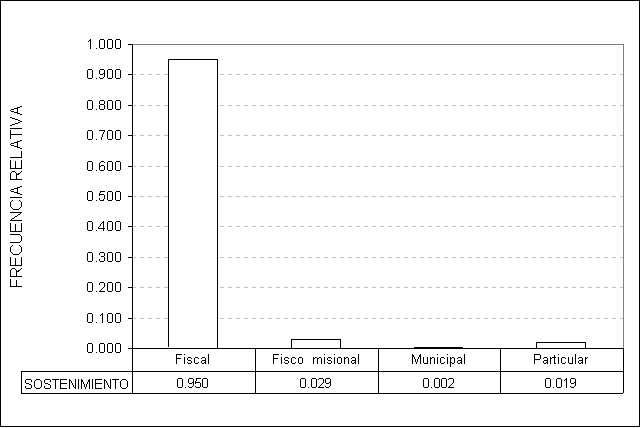                     Fuente: Base de Datos del Censo del Magisterio Fiscal. 2000 	     Elaboración: R. CabreraNótese  que aproximadamente de cada mil maestros que laboran en el MEC en la Provincia del Pichincha, 950 trabajan en establecimientos  educativos con sostenimiento fiscal, 29 en fisco misional, 19 en establecimiento particular y 2 en un plantel educativo municipal.Zona actual donde laboranDe 15711 profesores empadronados en la Provincia del Pichincha y afirmaron trabajar en un establecimiento educativo, el 69.7% labora en un plantel educativo en la zona urbana y el 30.3% en un plantel educativo en la zona rural (Véase Tabla 3.50).Tabla3.50Provincia del Pichincha: Censo del Magisterio NacionalProfesores                Distribución de  Frecuencias de la Zona  actual donde laboran      Fuente: Base de Datos del Censo del Magisterio Fiscal. 2000 	      Elaboración: R. CabreraGráfico 3.37Provincia del Pichincha: Censo del Magisterio NacionalProfesoresHistograma de Frecuencias de la Zona del Plantel Educativo donde laboran 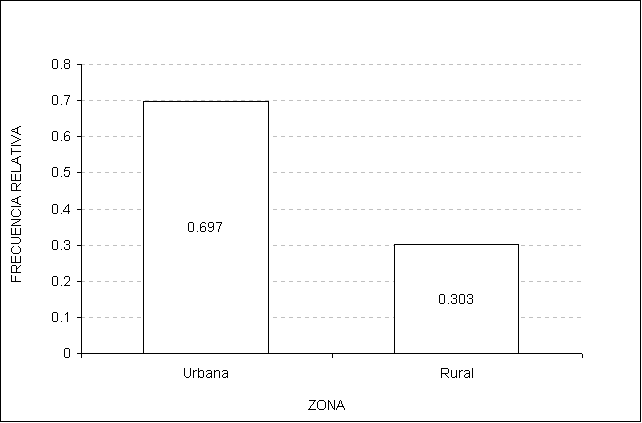     Fuente: Base de Datos del Censo del Magisterio Fiscal. 2000 	    Elaboración: R. CabreraUna mejor apreciación de la distribución de frecuencias de la zona del plantel educativo donde laboran los profesores  del MEC se obtiene en el Gráfico 3.37, donde constan las zonas con sus respectivas probabilidades que a esta la definen; es decir que aproximadamente de cada mil profesores en la Provincia del Pichincha, 697 laboran en un establecimiento de la zona urbana y 303 en la zona rural.Cumplimiento con el nombramientoEsta variable define el cumplimiento del nombramiento, es decir, si el maestro labora en la institución que pertenece presupuestariamente. La Tabla 3.51, muestra que de 15855 profesores que laboran en el MEC en la Provincia del Pichincha, el 81.7% trabaja en la institución que pertenece presupuestariamente y en cambio el 18.3% no cumple con el nombramiento (Véase Gráfico 3.38).Tabla3.51Provincia del Pichincha: Censo del Magisterio NacionalProfesores    Distribución de  Frecuencias del Cumplimiento del Nombramiento                      Fuente: Base de Datos del Censo del Magisterio Fiscal. 2000 	      Elaboración: R. CabreraGráfico 3.38Provincia del Pichincha: Censo del Magisterio Nacional      ProfesoresHistograma de  Frecuencias del Cumplimiento del  Nombramiento  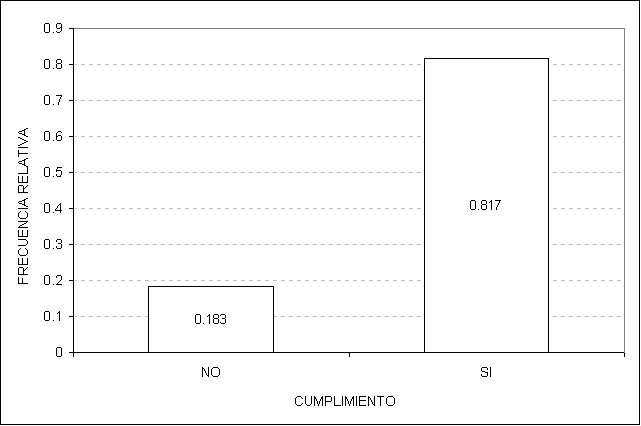                     Fuente: Base de Datos del Censo del Magisterio Fiscal. 2000                    Elaboración: R. CabreraRelaciOn laboral  De 15855 maestros empadronados en la provincia del Pichincha  el 85.8% posee nombramiento propio y  la categoría otros el 8.2%. Las categorías restantes (nombramiento accidental, contrato fiscal, contratado por padres, contratado por otros, comisión de servicio con sueldo, comisión de servicio sin sueldo, reemplazo, pase administrativo y  voluntariado), aportan con porcentajes menores a 2% (Véase Tabla 3.52 y Gráfico 3.39).Tabla 3.52Provincia del Pichincha: Censo del Magisterio NacionalProfesoresDistribución de Frecuencias de la Relación Laboral                         Fuente: Base de Datos del Censo del Magisterio Fiscal. 2000      	           Elaboración: R. CabreraGráfico 3.39Provincia del Pichincha: Censo del Magisterio Nacional     Profesores     Histograma de Frecuencias de la Relación Laboral  		 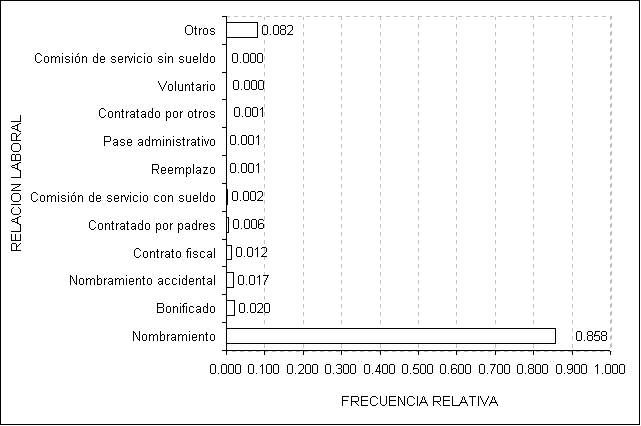                     Fuente: Base de Datos del Censo del Magisterio Fiscal. 2000 	     Elaboración: R. CabreraAfiliaciOn al fondo de cesantía del  magisterioEsta variable define si los maestros están afiliados al Fondo de Cesantía del Magisterio. La Tabla 3.53, muestra que de 15855 profesores empadronados en Pichincha, el 55.3% afirman estar afiliado y el porcentaje restante 44.7% indica no estarlo.Tabla 3.53Provincia del Pichincha: Censo del Magisterio NacionalProfesores        Distribución de Frecuencias de Afiliación al Fondo de Cesantía  del Magisterio                   Fuente: Base de Datos del Censo del Magisterio Fiscal. 2000                  Elaboración: R. CabreraLugar donde habitan (Zona Rural)De los 15855 profesores, solo 1634 indicaron trabajar en un establecimiento educativo en el  sector rural, el cual corresponde el 10.3%. Podemos observar en la Tabla 3.54, que el 10.5% de los profesores que trabajan en un establecimiento educativo  de la zona rural vive en la escuela donde labora, el 41.9% vive en la comunidad y el 47.7% habita en otra parte fuera de la escuela y de la comunidad (Véase Gráfico 3.40).Tabla 3.54Provincia del Pichincha: Censo del Magisterio NacionalProfesoresDistribución de Frecuencias del Lugar donde habita (Zona Rural)                 Fuente: Base de Datos del Censo del Magisterio Fiscal. 2000 	   Elaboración: R. CabreraGráfico 3.40Provincia del Pichincha: Censo del Magisterio NacionalProfesores          Histograma de Frecuencias  del lugar donde habitan  (Zona Rural)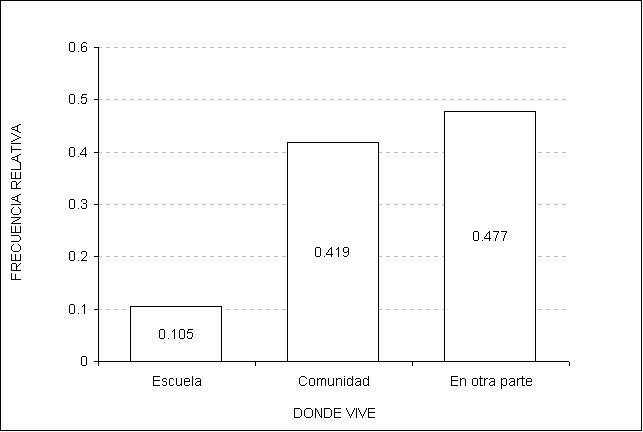                    Fuente: Base de Datos del Censo del Magisterio Fiscal. 2000              	    Elaboración: R. CabreraLa distribución de frecuencias del lugar donde habitan los maestro que laboran en la zona rural se presenta en el Gráfico 3.40; entonces podemos decir que aproximadamente de cada mil profesores que laboran en la zona rural de la Provincia del Pichincha,  477 viven en otra parte, 419 en la comunidad y 105 dentro de la escuela. 3.4.1 Índices de Calidad de los ProfesoresLos índices de calidad, en este caso para la categoría profesores,  se construyen con los datos disponibles de la base de datos del Ministerio de Educación y Cultura y del último censo nacional elaborado por el INEC (2001),  con la creación de estos índices se pretende reflejar la calidad de la Educación en cada uno de los cantones de la provincia de Pichincha .Índice de Profesores por Habitante del Cantón (I1)El índice I1, se  define como el cociente entre el número de maestros en cada cantón y el número de profesores en el mismo ámbito geográfico. Los resultados que se encontraron al construir este índice fue: el cantón  Pedro Vicente Maldonado es el que mejor se ubica, con un índice de I1  = 0.013, lo que nos indica, que de cada mil habitantes en este cantón 13 son profesores; luego           le sigue el cantón San Miguel de los Bancos con 13 profesores     de cada mil habitantes, Puerto Quito con 10 y así consecutivamente hasta llegar al cantón Quito con 6 profesores de cada mil habitantes (Véase Tabla 3.55).Tabla 3.55Provincia del Pichincha: Censo del Magisterio NacionalÍndice de Calidad I1Profesores por Habitante                Fuente: Base de Datos del Censo del Magisterio Fiscal. 2000              	  Elaboración: R. CabreraÍndice de Profesores con Postgrado en Docencia por Habitante del Cantón  (I2)El índice  I2,  se define como el cociente entre el número de profesores con postgrado en docencia en cada cantón de Pichincha  y el número de habitantes por cantón multiplicado por 105; basándonos en esta definición se procedió a construir                     la Tabla 3.56, muestra que existen cantones en la que no hay profesores con título de postgrado en docencia como lo son:  Cayambe, Pedro Moncayo, Pedro Vicente Maldonado y Puerto Quito; en cambio el cantón San Miguel de los Bancos se ubica primero con un índice de 19; le sigue Mejía con un índice de 11; Quito con 6; Rumiñahui con 3 y Santo Domingo de los Colorados con 2.Tabla 3.56Provincia del Pichincha: Censo del Magisterio NacionalÍndice de Calidad I2Profesores con Postgrado en Docencia                  Fuente: Base de Datos del Censo del Magisterio Fiscal. 2000              	    Elaboración: R. CabreraÍndice de Profesores con Título en Docencia a Nivel de Bachillerato por Habitante del Cantón (I3 )El índice I3 se obtiene  dividiendo el número de profesores con título en docencia a nivel de bachillerato en cada cantón por el número de habitantes en el mismo ámbito geográfico, de la construcción de este índice, la Tabla 3.57, muestra que los cantones Mejía y Puerto Quito tienen el mismo valor del índice (0.002) y los restantes cantones (Quito, Cayambe, Pedro Moncayo, Rumiñahui, Santo Domingo de los Colorados, San miguel de los Bancos y Pedro Vicente Maldonado) un índice de 0.001.Tabla 3.57Provincia del Pichincha: Censo del Magisterio NacionalÍndice de Calidad I3Profesores con Título en Docencia a Nivel de Bachillerato por habitante                Fuente: Base de Datos del Censo del Magisterio Fiscal. 2000              	  Elaboración: R. CabreraÍndice de Profesores con Título en Docencia por Habitante del  Cantón  (I4)El índice I4 explica el número de profesores que laboran en el MEC en la provincia de Pichincha  que alcanzan un título  con especialización en docencia, para este efecto fue diseñado el índice de calidad I4, como el cociente entre el número de profesores con títulos en docencia en cada cantón para el número de pobladores.  Con respecto a este índice el  cantón Mejía se ubica en primer lugar con un índice de 0.0086, es decir de cada diez mil habitantes existen 86 maestros con títulos en docencia, en San Miguel de los Bancos existen 81 de cada diez mil habitantes, y así consecutivamente hasta llegar al cantón Pedro Moncayo con 48 profesores cada diez mil habitantes.Tabla 3.58Provincia del Pichincha: Censo del Magisterio NacionalÍndice de Calidad I4Profesores con Título en Docencia por habitante                Fuente: Base de Datos del Censo del Magisterio Fiscal. 2000       	  Elaboración: R. Cabrera3.5    Análisis de los datos de los  “Otros Funcionarios” del MECDe acuerdo a los resultados obtenidos de la base de datos          del censo del Magisterio Fiscal y Servidores Públicos, de donde parte nuestro análisis, en Pichincha existen 5216 “Otros Funcionarios”. La  Tabla 3.59 muestra que el 20.84% prestan servicio como auxiliares de  servicios   generales  (conserje, mensajero),  en  cambio  el  8.24%  tienen cargo como secretario, el 4.33% función como oficinista, pasando por la función de  director nacional con el 3.1%, hasta el 0.2% que representa al cargo de  ministro, en cambio con el 20.84% la tiene la categoría auxiliar de servicios generales, luego con  el  mayor  porcentaje  de Categoríasn de ProfesoresFrecuencia RelativaSolo Profesores147280.929Profesor y otro tipo de función11270.071Total158551.000Lugar de Nacimienton  de ProfesoresFrecuencia RelativaOrellana20.001Sucumbios90.001Galápagos110.001Morona Santiago350.002Napo390.003Pastaza430.003Zamora Chinchipe640.004Esmeraldas1170.007Los Ríos1370.009Cañar1480.009Azuay1770.011Guayas2560.016El Oro2710.017Manabí4780.030Tungurahua6680.042Loja8000.051Chimborazo8070.051Imbabura9140.058Carchi9430.060Cotopaxi12000.076Bolívar12250.077Pichincha74840.472Extranjero270.002Total158551.000Número de casos = 15855Número de casos = 15855Número de casos = 15855MediaMedia42.731MedianaMediana42.797ModaModa45.860Desviación EstándarDesviación Estándar10.214VarianzaVarianza104.316MínimoMínimo17.623MáximoMáximo88.819SesgoSesgo0.256CurtosisCurtosis-0.106Percentiles:2549.7645042.7977538.879ClaseN de ProfesoresFrecuencia RelativaFrecuencia R. Acumulada[ 17.623 – 25.534 )5010.0320.032[ 25.534 – 33.444 )28170.1780.209[ 33.444 – 41.355 )38860.2450.454[ 41.355 – 49.266 )44180.2790.733[ 49.266 – 57.176 )30080.1900.923[ 57.176 – 65.087 )9730.0610.984[ 65.087 – 72.998 )1940.0120.996[ 72.998 – 80.908 )400.0030.999[ 80.908 – 89.819]180.0011.000Total158551.000Géneron de ProfesoresFrecuencia RelativaMasculino61260.386Femenino97290.614Total158551.000Estado Civiln de ProfesoresFrecuencia RelativaUnión Libre1020.006Viudo3040.019Divorciado9160.058Soltero37990.240Casado107340.677Total158551.000Nacionalidadn de ProfesoresFrecuencia RelativaEcuatoriana157810.995Extranjera740.005Total158551.0000Nacionalidad Indígenan de ProfesoresFrecuencia RelativaChachi10.000Quichua310.002Tsáchila40.000Ninguna Nacionalidad158190.998Total158551.000Lengua Indígenan de ProfesoresFrecuencia RelativaMonolingüe30.000Bilingüe330.002Ninguna Nacionalidad158190.998Total158551.000Provincia donde habitann de FuncionariosFrecuencia RelativaCañar10.000Morona Santiago10.000Zamora Chinchipe10.000Loja20.000El Oro50.000Carchi60.000Azuay70.000Chimborazo120.001Esmeraldas120.001Los Ríos140.001Tungurahua200.001Bolívar320.002Cotopaxi360.002Manabí380.002Imbabura1130.007Pichincha155550.981Total general158551.000Instrucción Formaln de ProfesoresFrecuencia RelativaSin Instrucción260.002Primaria720.005Carrera Corta1420.009Bachillerato27190.172PostBachillerato27670.175Superior101290.639Total158551.000Título DocenteN de DirectoresFrecuencia RelativaP.H.D320.002Master850.006Prof. Ed. Media6050.043Normalista Rural2360.017Profesor de 2da enseñanza4370.031Dr. En CC.EE5860.041Profesor de Ed. Preprimaria7790.055Bachiller en CC.EE18220.129Lic. En CC.EE76100.537Otros19790.140Total141711.000Clase de Títulon de ProfesoresFrecuencia RelativaNinguno3930.025Docente138610.874Docente y No Docente4050.026No Docente11960.075Total158551.000Tipo de NombramientoN de ProfesoresFrecuencia RelativaDocente147400.923Administrativo1280.008De Servicio490.003Otros9380.059Total158551.000Años de ExperienciaN de ProfesoresFrecuencia RelativaFrecuencia R. Acumulada0 a 1581780.5160.51516 a 35 71210.4490.96535 y más5560.0351.000Total 158551.000Escala EconómicaN de ProfesoresFrecuencia RelativaFrecuencia R. Acumulada[  1  -  2  )2120.0150.015[  2  -  4  )1070.0080.023[  4  -  6  )22540.1610.183[  6  -  8  )31570.2250.409[  8  - 10 )31780.2270.635[ 10 - 12 )40830.2910.926[ 12 - 14 )7580.0540.980[ 14 - 16 )2520.0180.998[ 16 - 19]260.0021.000Total140271.000Escala NominalN deProfesoresFrecuenciaRelativaFrecuencia R.Acumulada[ 1  -  2  )1360.0100.010[  2  -  4  )1140.0080.018[  4  -  6  )24120.1720.190[  6  -  8  )32240.2300.419[  8  - 10 )33470.2390.658[ 10 - 12 )32980.2350.893[ 12 - 14 )10940.0780.971[ 14 - 16 )3760.0270.998[ 16 - 19 ]350.0031.000Total140361.000Instituciónn de ProfesoresFrecuencia RelativaMEC-Planta Central170.001Subsecretaria20.000Dirección Provincial340.002Plantel Educativo157110.991Otro910.006Total 158551.000Cantónn de ProfesoresFrecuencia RelativaPedro Vicente Maldonado1300.008San Miguel de los Bancos1360.009Puerto Quito1740.011Pedro Moncayo2220.014Rumiñahui5220.033Mejía5890.037Cayambe6270.040Santo Domingo20600.130Quito113950.719Total158551.000Niveln de ProfesoresFrecuencia RelativaPreprimaria7850.050Primaria69530.443Media75310.479Educ. Especial610.004Educ. Básica740.005Educ. Popular2370.015Formación Artística700.005Total157111.000Sostenimienton de ProfesoresFrecuencia RelativaFiscal149280.950Fisco  misional4510.029Municipal320.002Particular3000.019Total157111.000Zonan de ProfesoresFrecuencia RelativaUrbana109480.697Rural47630.303Total157111.000Cumplimiento n de ProfesoresFrecuencia RelativaNO29000.183SI129550.817Total158551.000Relación Laboraln de ProfesoresFrecuencia RelativaComisión de servicio sin Sueldo30.000Voluntario60.000Contratado por Otros130.001Pase Administrativo160.001Reemplazo210.001Comisión de servicio con Sueldo310.002Contratado por Padres930.006Contrato Fiscal1920.012Nombramiento Accidental2690.017Bonificado3180.020Nombramiento135970.858Otros12960.082Total158551.000Afiliaciónn de  ProfesoresFrecuencia RelativaNO87690.553SI70860.447Total158551.000Donde habitan de ProfesoresFrecuencia RelativaEscuela1710.105Comunidad6840.419En otra Parte7790.477Total16341.0000RankingCantónI11Pedro Vicente Maldonado0.0132San Miguel de los Bancos0.0133Puerto Quito0.0104Mejía0.0095Cayambe0.0096Pedro Moncayo0.0097Rumiñahui0.0088Santo Domingo de los Colorados0.0079Quito0.006RankingCantónI21San Miguel de los Bancos18.66192Mejía11.13093Quito6.19614Rumiñahui3.03575Santo Domingo de los Colorados2.09056Cayambe07Pedro Moncayo08Pedro Vicente Maldonado09Puerto Quito0RankingCantónI31Mejía0.0022Puerto Quito0.0023Quito0.0014Cayambe0.0015Pedro Moncayo0.0016Rumiñahui0.0017Santo Domingo de los Colorados0.0018San Miguel de los Bancos0.0019Pedro Vicente Maldonado0.001RankingCantónI41Mejía0.00862San Miguel de los Bancos0.00813Puerto Quito0.00624Pedro Vicente Maldonado0.00615Santo Domingo de los Colorados0.00596Cayambe0.00577Quito0.00568Rumiñahui0.00499Pedro Moncayo0.0048